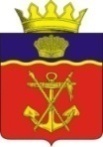 АДМИНИСТРАЦИЯКАЛАЧЁВСКОГО МУНИЦИПАЛЬНОГО РАЙОНАВОЛГОГРАДСКОЙ ОБЛАСТИ	   ПОСТАНОВЛЕНИЕОт 24.12. 2021 г.							                       № 1431О внесении изменений в постановление администрации Калачевского муниципального района Волгоградской области от 13.03.2009 № 482 «О межведомственной комиссии по профилактике правонарушений на территории Калачевского муниципального района Волгоградской области»В целях оптимизации деятельности межведомственной комиссии по профилактике правонарушений на территории Калачевского муниципального района Волгоградской области, администрация Калачевского муниципального районапостановляет:1. Внести следующие изменения в Приложение № 1 постановления администрации Калачевского муниципального района от 13.03.2009 № 482 «О межведомственной комиссии    по профилактике правонарушений на территории Калачевского муниципального района Волгоградской области»:1.1. Ввести в состав комиссии: Булачева Магомеда Ахмедовича – заместителя начальника оперативного отделения штаба войсковой части 3642 Южного округа войск национальной гвардии Российской Федерации (по согласованию).2. Настоящее постановление подлежит официальному опубликованию.3. Контроль исполнения настоящего постановления оставляю за собой.Глава Калачевскогомуниципального района						          С.А. Тюрин